Publicado en Madrid el 26/09/2017 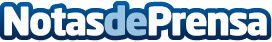 Mundocalor se lanza al mundo digital con el lanzamiento de su nueva página webUna de las empresas más conocidas en el mercado de las calderas y los calentadores en Madrid mejora su web y se lanza al mundo digital ofreciendo grandes facilidades a sus clientes. Mundocalor mejora la visibilidad de sus productos y consigue informar a sus clientes de todo lo necesario de una forma rápida y eficazDatos de contacto:Mundo CalorNota de prensa publicada en: https://www.notasdeprensa.es/mundocalor-se-lanza-al-mundo-digital-con-el Categorias: Marketing Madrid E-Commerce Consumo http://www.notasdeprensa.es